科技云会新手入门  一、安装客户端  1、    科技云会Windows版客户端下载地址：  
（不支持Windows XP系统）  https://cc.cstcloud.cn/assets/download/cascloudmeet.exe  2、    扫描二维码下载科技云会移动客户端  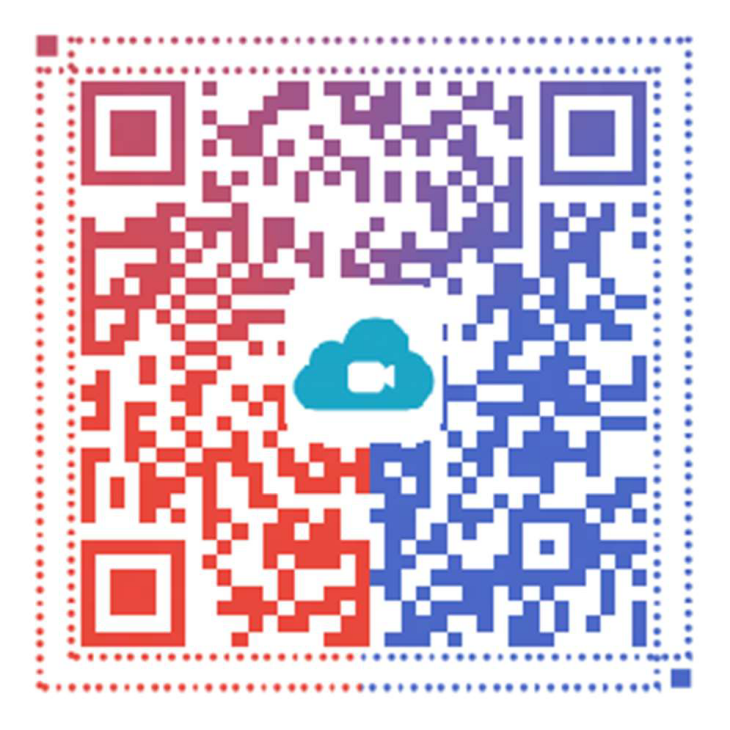 1  二、登录科技云会  1、双击科技云会图标  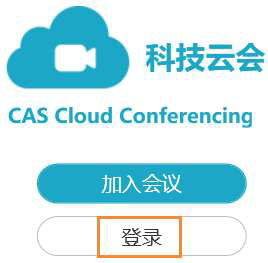 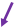 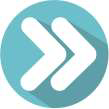 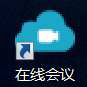 2、点击登录  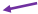 3、登录“科技云会” 	4、“科技云会”界面  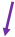 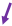 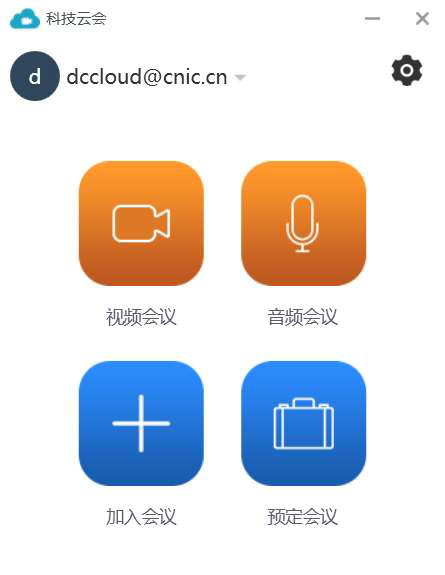 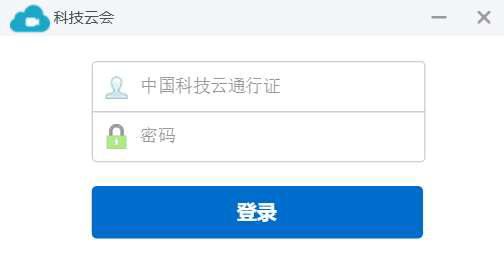 三、加入会议  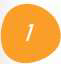 方法     ：未登录状态，点击“加入会议”，输入会议ID，加入会议  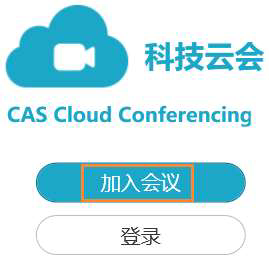 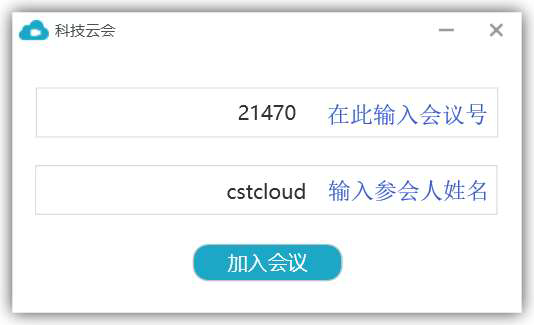 方法      ：登录状态，点击“加入会议”，输入会议ID，加入会议  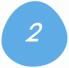 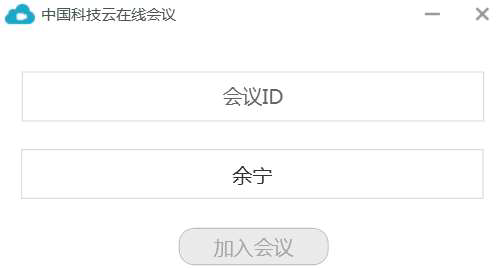 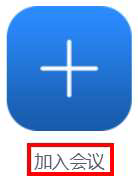 方法      ：点击会议邀请链接加入会议，例如：  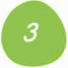 https://cc.cstcloud.cn/meeting/j?t=j&meetingId=79242  四、开户会议  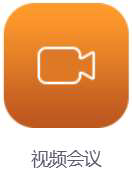 点击 	开始一个 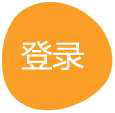 视频会议  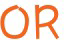 点击  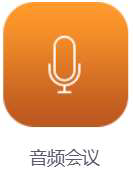 五、设置  1、确保设备已正确接入互联网  
2、音频设备设置及检测  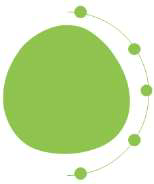 3、视频设备设置及检测  
4、启用双显示器模式  5、统计信息查询  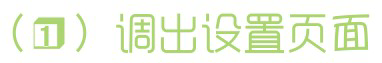 5  开始一个 音频会议  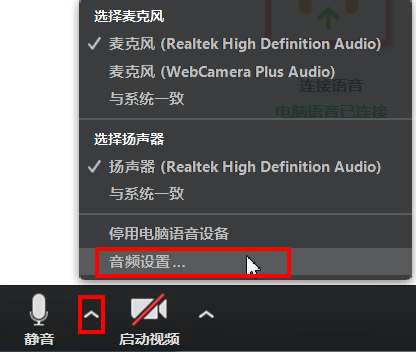 在会议界面左 下角，点击画 红框的文字  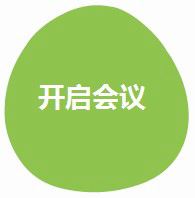 在弹出的对话 
框中，点击画 
蓝框的文字 	系统显示“设 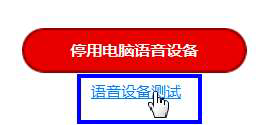 置”页面  在会议界面左 下角，点击画 红框的文字  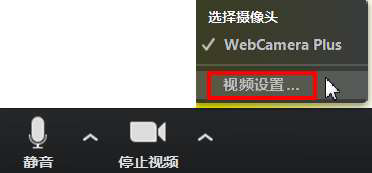 系统显示“设 置”页面  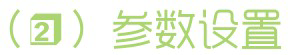 6  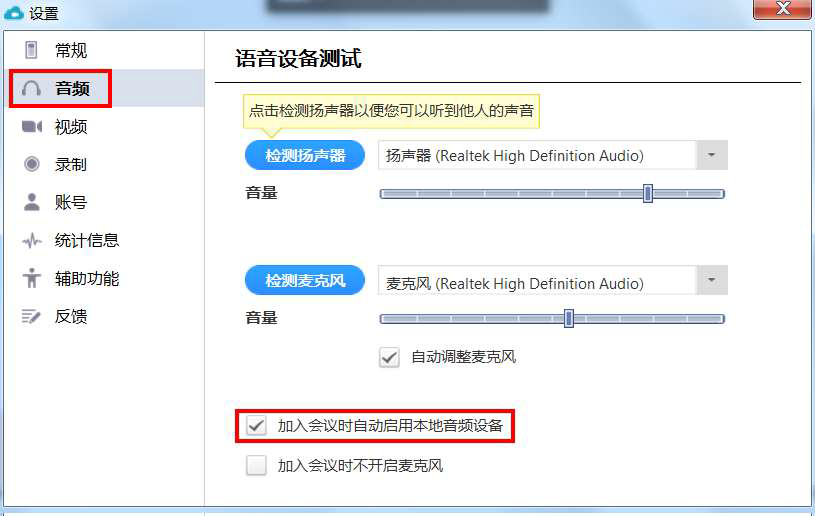 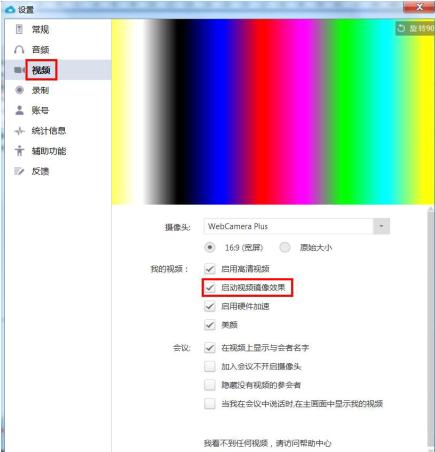 7  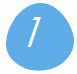 音频设备设置及检测  
进入设置界面：  
（1） 分别点击“检测扬声器” 及“检测麦克风”右侧 
的下拉框，选择需要使 
用的扬声器及麦克风  （2） 点击“检测扬声器”及 “检测麦克风”，分别对 
两个设备进行测试  （3） 勾选“加入会议时自动 
启用本地音频设备”  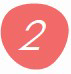 视频设备设置及检测  
进入设置界面：  
（1） 点击“摄像头”右侧的 下拉框，选择需要使用 
的视频设备  （2） 勾选“启动视频镜像效 
果”  （3） 左图中的彩色部分，是 视频预览框，选好对应 
的摄像头后，即可看见 
本地预览效果  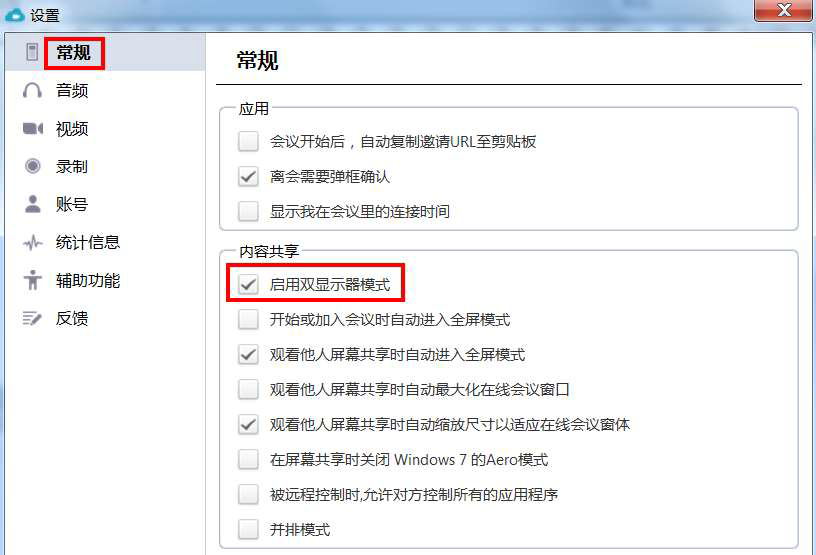 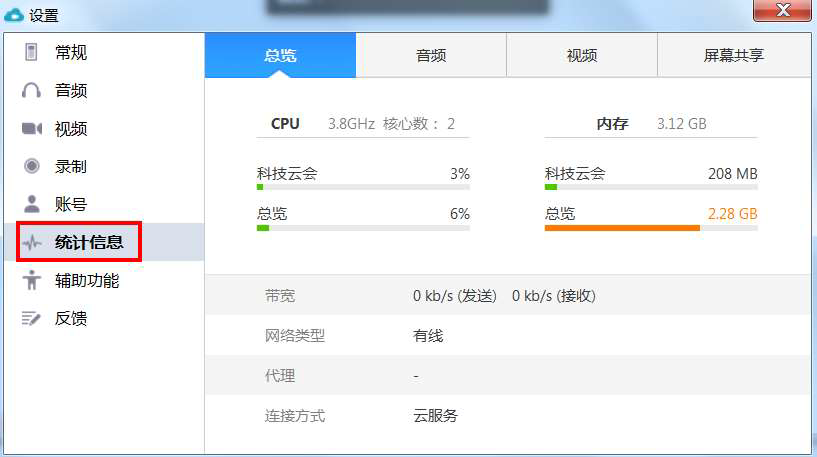 8  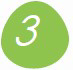 启用双显示器模式  
进入设置界面：  
（1） 点击“常规”选择“内 容共享”，勾选“启用双 
显示器模式”  （2） 此页面还能进行其他的 
通用设置，可以根据实 
际需要勾选相应的配置  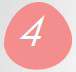 统计信息  
进入设置界面：  （1） 点击“统计信息”，在会 议过程中，可对网络状 
态进行监控  （2） 点击“音频”、“视频”、 
“屏幕共享”，可以分别 了解发送及接收的数据 科技云会新手入门  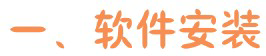 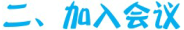 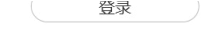 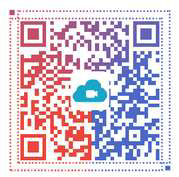 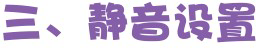 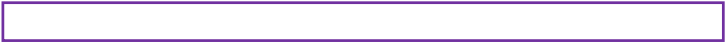 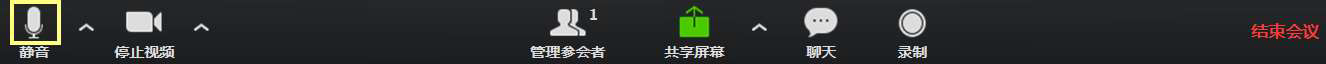 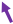 当其他参会者发言时，请点击最左侧的麦克风图标，将自己的麦克风静音  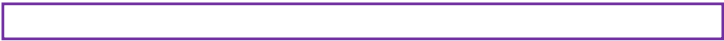 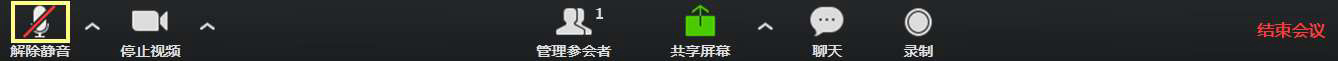 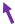 当自己准备发言时，请点击最左侧的麦克风图标，打开自己的麦克风  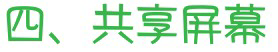 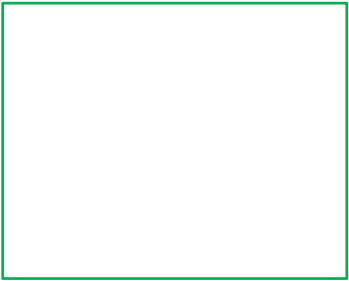 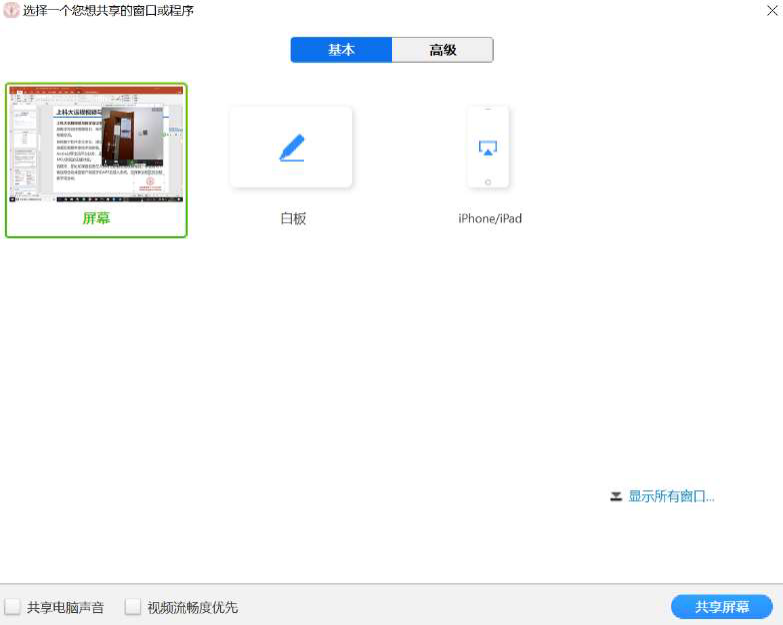 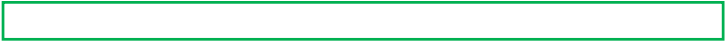 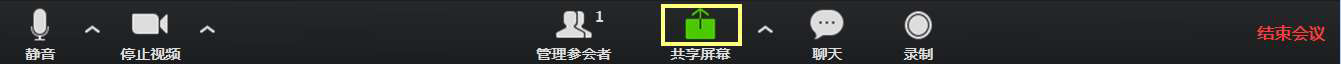              方法一               打开浏览器访问              https://cc.cstcloud.cn/download/  （暂不支持 Windows XP）               方法一               打开浏览器访问              https://cc.cstcloud.cn/download/  （暂不支持 Windows XP）  扫码下载移动端  扫码下载移动端  